CERTIFICAT PENTRU AUTORIZAREA PRODUSULUI BIOCIDNr. RO/2019/0087/MRA/ES/APP(NA)-2018-14-00110In conformitate cu prevederilor REGULAMENTULUI (UE) NR. 528/2012 al Parlamentului European si al Consiliului privind punerea la dispozitție pe piață și utilizarea produselor biocide şi ale HOTĂRÂRII GUVERNULUI nr. 617/2014 privind stabilirea cadrului instituţional şi a unor măsuri pentru punerea în aplicare a Regulamentului (UE) nr. 528/2012 al Parlamentului European şi al Consiliului din 22 mai 2013 privind punerea la dispoziţie pe piaţă şi utilizarea produselor biocide, în baza documentelor depuse în dosarul tehnic, Comisia Națională pentru Produse Biocide, în şedinţa din data 12.12.2018, a decis că produsul biocid poate fi plasat pe piaţă în România, conform prevederilor legale în vigoare.I. TIPUL AUTORIZATIEIII. Data emiterii autorizatiei: 11.03.2019III. Data expirării autorizatiei: 01.01.2023          IV.      V. VI.VII.VIII.IX. COMPOZITIA CALITATIVĂ SI CANTITATIVĂ Substanta activă Substante inactive/nonactiveX. CLASIFICAREA SI ETICHETAREA PRODUSULUIProdus biocid cu substanţe active - substanţe chimiceXI. AMBALAREAXII. POSIBILE EFECTE ADVERSE  DIRECTE  SAU   INDIRECTEXIII. ORGANISMELE DĂUNĂTOARE VIZATEXIV. INSTRUCTIUNILE  SI DOZELE DE APLICARE :XV. INSTRUCTIUNI DE PRIM AJUTORXVI. MĂSURI PENTRU PROTECTIA MEDIULUIXVII. MASURI PENTRU PROTECTIA ANIMALELOR SI A HRANEI PENTRU ANIMALEXVIII. INSTRUCTIUNI PENTRU ELIMINAREA ÎN SIGURANTĂ pentruXIX. CONDITIILE DE DEPOZITARE : Se depoziteaza în ambalajul original într-un loc uscat, răcoros și bine ventilat inaccesibil animalelor nevizate. Recipientul se pastreaza închis și departe de lumina directă a soarelui.Nu se depoziteaza împreună cu alimente, băuturi sau furaje.Depozitarea se face în locuri unde nu au acces păsările, animalele de companie și animalele de fermă.DURATA DE CONSERVARE A PRODUSELOR BIOCIDE ÎN CONDITII NORMALE DE DEPOZITARE : 2 ani.XX. ALTE INFORMATII:Având în vedere efectele adverse potențiale pentru  sănătatea umană, se recomandă citirea cu maximă atenție a instrucțiunilor de pe etichetă și respectarea lor.Se va impiedica patrunderea in sol, in apele de suprafata, in sistemele de canalizare sau in apele din panza freatica. Se aplica numai in cadrul cutiilor de momeala.Datorită acțiunii întârziate, rodenticidele cu anticoagulant sunt eficiente la 4 până la 10 zile de la consumarea momelii. Rozătoarele pot fi purtătoare de boli. Nu atingeți rozătoarele moarte cu mâinile neprotejate, utilizați mănuși sau instrumente cum ar fi cleștii pentru preluarea acestora.Acest produs conține un agent amar și un colorant.Cutiile pentru momeală trebuie etichetate cu următoarele informații: "nu mutați și nu deschideți"; "conține rodenticid"; "denumire comercială sau număr autorizație"; "substanță/e activă/e" și "în caz de accident, contactați un centru toxicologic +40 - 021 318 36 06".Titularul autorizației trebuie să informeze autoritățile competente înainte de reînnoirea următoare a produsului, în legătură cu orice incident suspectat că a afectat fauna sălbatică, animalele de companie sau bovinele,  care ar putea fi cauzat de utilizarea produsului. Datele pot fi colectate de clinici veterinare, ONG-uri pentru protecția animalelor sau prin reclamații ale cetățenilor.Respectarea riscurilor  pentru utilizarea produsului biocid si anume :Se va impiedica patrunderea in sol, in apele de suprafata, in sistemele de canalizare sau in apele din panza freatica. Se aplica numai in cadrul cutiilor de momeala.Este obligatorie transmiterea de către detinătorul autorizatiei a fisei cu date de securitate către Institutul National de Sănătate Publică – Biroul RSI si Informare ToxicologicăPrezentul document poate fi însotit de anexă în cazul modificărilor administrativeAcest certificat reprezinta reinnoirea certificatului pentru autorizarea produsului biocid Nr. RO/2014/0087/MRA/ ES/AA-2013-14-00110.								PRESEDINTE,								Dr. Chim. Gabriela Cilincaautorizaţia prin recunoaşterea reciprocă succesiva eliberată în conformitate cu prevederile art. 33 din Regulamentul (UE) nr. 528/2012;Statul membru al Uniunii Europene emitent: SPANIANr. Autorizației din statul membru emitent Nr.: ES/APP(NA)0-2018-14-00110DENUMIREA COMERCIALĂ A PRODUSULUI BIOCID: BROS GRAU RATICIDAlta denumire comerciala: Bros-momeala raticida sub forma de boabe de grau impregnateNUMELE TITULARULUI AUTORIZATIEI: BROS Sp.z o.o.sp.k., Adresa: ul Kaepia 24 Poznań, Polonia                                                                               NUMELE TITULARULUI AUTORIZATIEI recunoscută reciproc: LABORATORIOS AGROCHEM S.L.Adresa: Tres Rieres, 10 Pol. Ind. Sur 08292 Esparreguera, Barcelona, SpaniaNUMELE FABRICANTULUI  PRODUSULUI BIOCID: 1.LABORATORIOS AGROCHEM S.L.Adresa: Tres Rieres, 10 Pol. Ind. Sur 08292 Esparreguera, Barcelona, SpaniaLoc de productie: Tres Rieres, 10 Ind. Sur 08292 Esparreguera, Barcelona, Spania2. BROS Spółka z organiczoną odpowiedzialnością sp.k., ul.Karpia 24 61-619 Poznań PoloniaLoc de productie: ul Kaepia 24 61-619 Poznań PoloniaNUMELE FABRICANTULUI  SUBSTANTEI ACTIVE: 1.LABORATORIOS AGROCHEM S.L., Tres Rieres, 10 Pol. Ind. Sur 08292 Esparreguera, Barcelona, SpaniaLoc de productie: Tres Rieres, 10 Pol. Ind. Sur 08292 Esparreguera, Barcelona, Spania2. Dr. Tezza S.r.L., Via Tre Ponti, 22 37050 S. Maria de Zevio (VR), ItaliaLoc de productie: Via Tre Ponti, 22 37050 S. Maria de Zevio (VR), ItaliaTIPUL DE PRODUS: TP14-RodenticidaCATEGORIILE DE UTILIZATORI: Publig larg (utilizatori neprofesionisti), profesionisti, utilizatori instruiti profesionalTIPUL PREPARATULUI: Momeala raticida, gata de utilizare, sub forma de boabe de grau, care conţine o substanţă activă anticoagulantă - Bromadiolone 0,0029%, administrat in doze de 50-100g (soareci) si 100-200g (sobolani). Produsul este ambalat vrac sau pliculeţe, pentru a combate şoarecele de casă (Mus musculus) şi şobolanul cenuşiu (Rattus norvegicus), tineri şi adulţi, în interior, în aer liber, în apropierea clădirilor. Conţine o momeală care atrage puternic rozătoarele şi actionează încă de la prima utilizare. Actionează cu o întârziere de câteva zile, fapt care împiedică rozătoarele să asocieze otrava cu moartea altor indivizi. Produsul are efect de mumificare  şi conţine o substanţă care împiedică ingerarea accidentală de către persoane şi animale de companie. Grâuşorul este extrem de atractiv pentru rozătoare datorită conţinutului de cereale integrale special selectate”Denumirea IUPACBromadiolonaNumar CAS28772-56-7Numar CE249-205-9Continut de substantă activă0,0029%Denumirea IUPAC2,2’,2’’-nitrilotrietanolNumar CAS102-71-6Numar CE203-049-8Continut de substantă activă≤10%Denumirea IUPACZaharozaNumar CAS57-50-1Numar CE200-334-9Continut de substantă activă0-10%Denumirea IUPACHidroxid de calciuNumar CAS1305-62-0Numar CE215-137-3Continut de substantă activă0,5%Denumirea IUPAC2,6-di-tert-butil-p-cresolNumar CAS128-37-0Numar CE204-881-4Continut de substantă activă≤ 0,25%Simboluri GHS08          AtentieFraze de pericol (H)H373 – Poate provoca leziuni ale organelor(sangelui) în caz de expunere prelungită sau repetatăFraze de prudenta (P)P102 – A nu se lasa la indemana copiilor.P103 –  Citiţi eticheta înainte de utilizare.P260-Nu inhalati prafulP280 – Purtaţi mănuşi de protecţie/îmbrăcăminte de protecţie/echipament de protecţie a ochilor/ echipament de protecţie a feţei.P314 – Consultaţi medicul, dacă nu vă simţiţi bine.P501- Eliminati continutul/recipientul la un centru autorizat pentru colectarea deseurilorPictograma(e)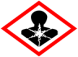 Soareci de casa si soboIani bruni. Publicul larg , in interiorDimensiunea maxima a pachetului: 150 grame.Numar de cutii pentru momeala si/sau rezerve pe pachet: pana la 150 grame.Gramajul momelilor din cutii si/sau rezerve: pliculete individuale de 10 si 100 grame.Material: carton + PET sau LDPE, PE sau PP sau PET sau LDPE sau PET/PET, MET/PE sau PET/ALU/PE sau PET/PE sau PA/PE, HDPE,PVC.Utilizarea 2: Sobolani bruni - PubIicul larg - in aer liber, in apropierea cladirilorDimensiunea maxima a pachetului: 150 grame.Numar de cutii pentru momeala si/sau rezerve pe pachet: pana la 150 grame.Gramajul momelilor din cutii si/sau rezerve: pliculete individuale de 10 si 100 grame.Material: carton + PET sau LDPE, PE sau PP sau PET sau LDPE sau PET/PET, MET/PE sau PET/ALU/PE sau PET/PE sau PA/PE, HDPE,PVC.Soareci de casa - Profesionisti - interiorDimensiunea minima a ambalajului: 3 kilograme.Numar de pungi individuale per ambalaj: pana la 10 kg.Grame pe momeală per punga: plicuri individuale de 10 până la 60 g.Materiale de ambalaj: pungi, saci, galeti tuburi sticle si cutii de carton + PET sau LDPE, PE sau PP sau PET sau LDPE, sau PET / PET MET / PE sau PET / ALU / PE sau PET / PE sau PA / PE, HDPE, PVCProdusul poate fi livrat, de asemenea, sub forma de graunte in vrac, direct in ambalajul secundar mentlonat mai sus.Sobolani bruni  Profesionisti - interiorDimensiunea minima a ambalajului: 3 kilograme.Numar de pungi individuale per ambalaj: pana la 10 kg.Grame pe momeală per punga: plicuri individuale de 10 până la 100 g.Materiale de ambalaj: pungi, saci, galeti tuburi sticle si cutii de carton + PET sau LDPE, PE sau PP sau PET sau LDPE, sau PET / PET MET / PE sau PET / ALU / PE sau PET / PE sau PA / PE, HDPE, PVCProdusul poate fi livrat, de asemenea, sub forma de graunte in vrac, direct in ambalajul secundar mentlonat mai sus.Sobolani bruni - Profesionisti - in aer liber, in apropierea cladirilorMarimea minima a ambalajului: 3 kilograme.Numar de pungi individuale per ambalaj: pana la 10 kg.Grame pe momeală per punga: plicuri individuale de 10 până la 100 g.Materiale de ambalaj: pungi, saci, galeti tuburi sticle si cutii de carton + PET sau LDPE, PE sau PP sau PET sau LDPE, sau PET / PET MET / PE sau PET / ALU / PE sau PET / PE sau PA / PE, HDPE, PVCProdusul poate fi livrat, de asemenea, sub forma de graunte in vrac, direct in ambalajul secundar mentlonat mai sus.Soareci de casa si/sau Sobolani bruni – Profesionisti instruiti - interiorMarimea minima a ambalajului: 3 kilograme.Numar de pungi individuale per ambalaj: pana la 10 kg.Grame pe momeală per punga: plicuri individuale de 10 până la 100 g.Materiale de ambalaj: pungi, saci, galeti tuburi sticle si cutii de carton + PET sau LDPE, PE sau PP sau PET sau LDPE, sau PET / PET MET / PE sau PET / ALU / PE sau PET / PE sau PA / PE, HDPE, PVCProdusul poate fi livrat, de asemenea, sub forma de graunte in vrac, direct in ambalajul secundar mentlonat mai sus.Sobolani bruni - Profesionisti instruiti - in aer liber, in apropierea cladirilorMarimea minima a ambalajului: 3 kilograme.Numar de pungi individuale per ambalaj: pana la 10 kg.Grame pe momeală per punga: plicuri individuale de 10 până la 100 g.Materiale de ambalaj: pungi, saci, galeti tuburi sticle si cutii de carton + PET sau LDPE, PE sau PP sau PET sau LDPE, sau PET / PET MET / PE sau PET / ALU / PE sau PET / PE sau PA / PE, HDPE, PVCProdusul poate fi livrat, de asemenea, sub forma de graunte in vrac, direct in ambalajul secundar mentlonat mai sus.Asupra sănătătii umane: Produsul este considerat periculos pentru sanatatea umana in concordanta cu Directiva 67/578/CEE   si cu Regulamentul 1272/2008 (CLP), produsul poate provoca leziuni ale organelor (sânge) in cazul unei expuneri repetate sau prelungite, operatorii trebuie sa fie constienti ca substanta activa poate provoca probleme grave de sanatate in urma expunerii prelungite.Efecte adverse directe:Intoxicarea  cu  produs  poate cauza hemoragii, datorita efectului antiprotrombinic   (prelungirea timpului de coagulare) care poate  deveni  evident  in  intervalul  de timp de minim  24 ore  si  maxim 72 ore (un timp de coagulare normal  la internarea  pacientului  in spital nu exclude diagnosticul).Efecte adverse indirecteConform  rezultatelor testelor efectuate pe sobolani, produsul nu necesita clasificare privind  toxicitatea acuta (DL50> 2000 mg/kg corp). Produsul nu  este iritant pentru  piele sau ochi, conform rezultatelor testelor efectuate pe iepuri. Produsul  nu  este sensibilizant (teste efectuate pe porcusori de Guineea, conform  metodei  OECD 406).Asupra sănătătii animalelor nevizate : Vertebratele care nu sunt specii țintă pot fi expuse la substanța activă, fie direct prin ingestia de momeală rodenticidă sau a resturilor de momeală (intoxicare primară), fie indirect, prin înghițirea carcaselor de rozătoare specia ţintă care conțin reziduuri ale substanței active (intoxicare secundară).  Antidot: Vitamina K1 (Eficienţa tratamentului trebuie monitorizat prin măsurarea valorilor de laborator). Este necesară monitorizarea activității protrombinice imediat după ingestie și în zilele următoare. În caz de activitate protrombinică redusă,  se va administra vitamina K. Contraindicaţii: nu se vor administra anticoagulante.Efecte adverse directe sau indirecte asupra animalelor:Cele mai întâlnite semne de otrăvire sunt hemoragiile (hemoragii la nivelul mucoaselor, organelor şi parenchimului)Asupra mediului: Sol: Trebuie  evitata cat mai mult expunerea solului la produsul formulat precum si patrunderea acestuia in sol, tinand cont de proprietatile PBT ale bromadiolonei.Apa: Bromadiolona  indeplineste criteriile de PBT-este persistenta in apa, cu tendinte de bioacumulare in organisme si foarte toxica.2,2’, 2’’-nitrilotrietanol: Log Pow= 1Aer: Emisiile in atmosfera sunt considerate neglijabile in timpul utilizarii tinand cont de forma de conditionare .Organisme acvatice: Produsul prezinta un risc acceptabil considerand efectul acut si cronic de categoria I Alte organisme netinta: Produsul nu prezinta risc neacceptabil pentru organismele din mediul terestru cand este utilizat conform instructiunilor: utilizare in campanii cu durata maxima de 35 zile, limitarea accesului organismelor netinta la cutiile pentru momeala precum si indepartarea rozatoarelor moarte si muribunde in timpul campaniei.ActivitateaMetoda de testare / Protocolul de testareSpeciaConcentraţiiTimpi de acţiuneRodenticidaTest  în semi-teren conf. cu TNG - TP14 şi Transitional Guidance pentru TP14 . Referinţa: IUCLID 6.7 Şobolan cenuşiu(Rattus norvegicus)Bromadiolone, 0,0027% w/w, momeala „cereale” gata de utilizare Mortalitate 100% dupa 5,2 zile de la intoxicareRodenticidaTest în teren (în interior şi în exterior) - efectuat într-un habitat agricol. (conf. cu TNG - PT 14, Şobolan cenuşiu(Rattus norvegicus Berk)Bromadiolone 0,0027% w/w, momeala „cereale” gata de utilizare Eficacitate = 100 % RodenticidaTest  în semi-teren. conf. cu TNG - TP14 şi Transitional Guidance pentru TP14 .Şoareci de casă(Mus musculus)Bromadiolone 0,0027% w/w, momeala „cereale” gata de utilizare Mortalitate 100% dupa 5,2 zile. RodenticidaTest în teren (în interior).- efectuat într-un habitat agricol  conf. cu Transitional Guidance - PT14, ECHA Guidance on the BPR. Şoareci de casă(Mus musculus L.)Bromadiolone 0,0027% w/w, momeala „cereale” gata de utilizareEficacitate = 100 %Manipulare: Inainte de utilizare se vor citi si urma informatiile despre produs si orice alte informatii care insotesc produsul sau care sunt furnizate la punctul de vanzare. Nu  se spălă suporturile de momeală cu apă între aplicații.Se va purta mănuși de protecție rezistente la produse chimice în timpul fazei de manipulare (materialul pentru mănuși trebuie să fie furnizat de către titularul autorizației în cadrul informațiilor despre produs).În timpul utilizării produsului nu se  mâncă, nu se bea și nu se fumează. Mâinile și zonele expuse ale pielii se vor spală după utilizarea produsului.Nu se deschid pungile care contin momeala.Momeala in pungi/graunte vrac: se va pune momeala in cutia pentru momeala folosindun dispozitiv de dozare. Se specifica metodele de reducere a prafului (de exemplu, o carpa umeda).Doze de utilizare: - momeala în cutii pentru momeală rezistente la efracţie    Şoareci: cutii de momeală cu 60g de produs per punct de momeală    Şobolani: cutii de momeală cu 100g de produs per punct de momeală la fiecare 5-10 m (5 metri în cazul unei infestări foarte grave şi 10 m într-o infestare slabă). Profesionişti instruiţi: Şoareci: cutii de momeală cu 60-100g de produs per punct de momealăŞobolani: cutii de momeală cu 100-200g de produs per punct de momeală Cutiile pentru  momeală trebuie verificate cel puţin o dată la 2-3 zile (în cazul şoarecilor), respectiv 5-7 zile (în cazul şobolanilor) de la începerea tratamentului şi după aceea cel puţin o dată pe săptămână, pentru a verifica dacă momeala este acceptată, cutiile pentru momeală sunt intacte şi pentru a îndepărta rozătoarele moarte. Cutiile trebuie plasate în zone care nu sunt supuse inundaţiilor. Se completeaza momeala când se constata urme de rozatoare/ Înlocuiţi momeala atunci când este afectată de apă sau contaminată de murdărie. Utilizarea acestui produs ar trebui să elimine rozătoarele în termen de 35 zile. Instrucţiuni specifice: Se recomandă utilizarea de mănuşi de către publicul larg.Profesionişti: Protejaţi momeala de condiţiile atmosferice. Urmaţi instrucţiunile suplimentare furnizate în Manualul de Bune Practici. Atunci când suporturilede momeală sunt amplasate în apropierea sistemelor de scurgerea apei, asiguraţi-vă că momeala nu intră în contact cu apa. Nu aplicaţi acest produs direct în vizuini. Atunci când suporturilede momeală sunt amplasate în apropierea apelor de suprafaţă (de ex.: râuri, lacuri, canale de apă, diguri, canal de irigare) sau a sistemelor de scurgere a apei, asiguraţi-vă că momeala nu intră în contact cu apa.Profesionişti instruiţi – interior: Aplicaţi măsuri de combatere preventive (de ex. astupaţi găurile, strângeţi mâncarea şi băutura în măsura în care este posibil) pentru a îmbunătăţi aportul de produs şi pentru a reduce probabilitatea de reinvazie. La finalul perioadei de tratament îndepărtaţi produsul rămas.Urmaţi instrucţiunile suplimentare furnizate în Manualul de Bune Practici.Nu utilizaţi produsul ca momeală permanentă pentru a preveni infestarea cu rozătoare sau pentru a monitoriza activitatea rozătoarelor. Nu utilizaţi produsul în tratamente prin hrănire cu pulverizare. Acest produs va fi utilizat în locuri care nu sunt accesibile copiilor, nici animalelor nevizate.La amplasarea cutiilor pentru momeală în apropierea sistemelor de scurgere a apei, asiguraţi-vă că momeala nu intră în contact cu apa. In aer liber, în apropierea clădirilor, produsul trebuie să fie amplasat în vecinătatea locurilor unde a fost observată activitatea rozătoarelor (zone de trecere, locuri de cuibărit, hambare, găuri, orificii…). Protejaţi momeala de condiţiile atmosferice. Plasaţi cutia pentru momeală în zone care nu sunt supuse inundaţiilor. Înlocuiţi momeala dacă a fost afectată de apă sau contaminată de murdărie. La finalul perioadei de tratament îndepărtaţi produsul rămas. Urmaţi instrucţiunile suplimentare furnizate în Manualul de Bune Practici. Aplicaţi măsuri de combatere preventive (de ex. astupaţi găurile, strângeţi mâncarea şi băutura în măsura în care este posibil) pentru a îmbunătăţi aportul de produs şi pentru a reduce probabilitatea de reinvazie. Nu utilizaţi produsul ca momeală permanentă pentru preveni infestarea cu rozătoare sau pentru a monitoriza activitatea rozătoarelor.  Nu utilizaţi produsul în tratamente de momeală cu pulverizare. Nu aplicaţi produsul direct în vizuini. La amplasarea cutiilor de momeală în apropierea apelor de suprafaţă (de ex.: râuri, lacuri, canale de apă, diguri, şanţuri de irigare) sau sistemelor de scurgere a apei, asiguraţi-vă că momeala nu intră în contact cu apa. Atunci când este posibil, suporturile de momeală trebuie să fie fixate pe pământ sau pe alte structuri. In cazul  în care cantitatea de momeală ingerată este scăzută în raport cu dimensiunea aparentă a invaziei, trebuie să se aibă în vedere amplasarea mai multor suporturi de momeală şi posibilitatea de a trece la o altă formă de momeală. Dacă după o perioadă de tratament de 35 de zile se observă că momelile încă sunt consumate, iar activitatea rozătoarelor nu scade, trebuie determinată cauza. Atunci când au fost excluse alte elemente, este probabil ca, pentru rozătoarele rezistente să se ia în considerare utilizarea unui rodenticid care nu este anticoagulant sau a unui rodenticid anticoagulant mai puternic. Efectuaţi un studiu al zonei infestate şi o evaluare în situ înainte de tratament pentru a identifica speciile de rozătoare, zonele lor de activitate şi pentru a determina cauza şi răspândirea invaziei. Indepărtaţi mâncarea la care rozătoarele pot ajunge cu uşurinţă  (de ex.: cereale vrac sau reziduuri alimentare). Nu curăţaţi zona care urmeză să fie tratată chiar înainte de tratament, acest lucru doar va deranja rozătoarele şi acceptarea momelii va fi mai greu de atins. Nu spălaţi suporturile de momeală cu apă între aplicaţii.Produsul trebuie să fie utilizat ca parte a unui plan complet de combatere a dăunătorilor, inclusiv, dar fără a se limita la, măsuri de igienă şi, acolo unde este posibil, metode fizice de combatere. Frecvenţa vizitelor în zonele tratate trebuie să fie efectuată la discreţia persoanei care aplică produsul, în temeiul investigaţiilor efectuate la începerea tratamentului. Această frecvenţă trebuie să fie în conformitate cu recomandările de Bune Practici.In cazul  în care cantitatea de momeală ingerată este scăzută în raport cu dimensiunea aparentă a invaziei, trebuie să se aibă în vedere amplasarea mai multor suporturi de momeală şi posibilitatea de a trece la o altă formă de momeală. Dacă după o perioadă de tratament de 35 de zile se observă că momelile încă sunt consumate, iar activitatea rozătoarelor nu scade, trebuie determinată cauza. Atunci când au fost excluse alte elemente, este probabil ca, pentru rozătoarele rezistente să se ia în considerare utilizarea unui rodenticid care nu este anticoagulant sau a unui rodenticid anticoagulant mai puternic. Produs stabil timp de 2 ani (în condiţii normale de depozitare).  Păstraţi ambalajul închis şi departe de lumină.Rodenticidele anticoagulante au un mod de acţiune întârziat, între 4 şi 10 zile după consumarea momeliiContaminarea pielii: clătiți abundent pielea cu apă și săpun. Contaminarea ochilor: îndepărtați lentilele de contact (dacă este cazul), clătiți ochii cu soluție oftalmologică sau apă, păstrați pleoapele deschise cel puțin 10 minute. În caz de ingerare, clătiți gura cu apă din abundență. Nu administrați ceva unei persoane aflate în stare de inconștiență. Nu induceți voma. Solicitați ajutor medical imediat, arătați-i medicului eticheta produsului și ambalajul. În cazul înghițirii de către un animal de companie, contactați veterinarul. Antidot:Vitamina K1 administrată de un medic / veterinar. Contactați un centru toxicologic dacă este necesar.Periculos pentru faună.Riscuri pentru utilizarea produsului biocid:Se va impiedica patrunderea in sol, in apele de suprafata, in sistemele de canalizare sau in apele din panza freatica. Se aplica numai in cadrul cutiilor de momeala.Masuri in caz de dispersare accidentala:Pe baza informatiilor disponibile nu este de asteptat ca produsul sa induca efecte adverse in mediu cand este utilizat conform instructiunilor. Cu toate acestea trebuie evitata cat mai mult expunerea solului la produsul formulat precum si patrunderea acestuia in sol. Nu este de asteptat sa rezulte pierderi, acumulari de substanta activa in aer in timpul utilizarii.Metode de decontaminare: In cazul dispersiei accidentale colectati mecanic si/sau cu echipamente corespunzatoare si neutralizati.Se va îndepărta mâncarea la care rozătoarele pot ajunge cu ușurință (de ex.: cereale vrac sau reziduuri alimentare)Atunci când este posibil, cutiile cu momeală trebuie să fie fixate pe pământ sau pe alte structuri.Nu  se va deschide plicul care conține momeala şi nu se va  pune suporturile de momeală la îndemâna  păsărilor, a animalelor domestice, a animalelor de fermă și a altor animale cărora nu le este destinat produsul.               Nu trebuie aplicat în zone în care alimentele/furajele, băuturile, ustensilele de bucătărie sau suprafețele de procesare a alimentelor pot intra în contact cu produsul sau pot fi contaminate de acesta.Nu se pun cutiile  cu momeală în apropierea sistemelor de scurgere a apei unde momeala ar putea intra în contact cu apa.Cutiile cu  momeală trebuie să fie etichetate cu următoarele informații: „nu mutați sau deschideți”; „conține un rodenticid”;Pentru a reduce riscul otrăvirii secundare prin ingestia rozătoarele moarte în timpul tratamentului, acestea vor fi colectate şi îndepărtate cel puțin de fiecare dată când se verifică suporturile de momeală.Rozătoarele moarte vor fi eliminate ca deșeuri periculoase, în conformitate cu cele prevăzute de reglementările locale.Produsele nu trebuie utilizate mai mult de 35 de zile fără o evaluare a stării invaziei și a eficacității tratamentului pentru a nu da rezistentă.Momelile trebuie asigurate astfel încât acestea să nu fie scoase din cutiile cu momeală.Eliminarea deseurilor de produs si a ambalajelor acestuia se face in conformitate cu prevederile Legii 211/2011 privind regimul deseurilor, de catre operatori autorizati.Ambalaj: Nu se reutilizează ambalajul și nu se eliberează în mediu produsul biocid. Recipientele goale, cu urme de produs, trebuie eliminate ca deseuri periculoase .Prezenta autorizatie este însotită de următoarele documente:-proiect de etichetă a produsului biocid-fisa cu date de securitate a produsului biocid-rezumatul caracteristicilor produsului biocid 